Propozycja ćwiczeń do wyboruProszę o wyklejenie obrazka plasteliną ( kółeczka).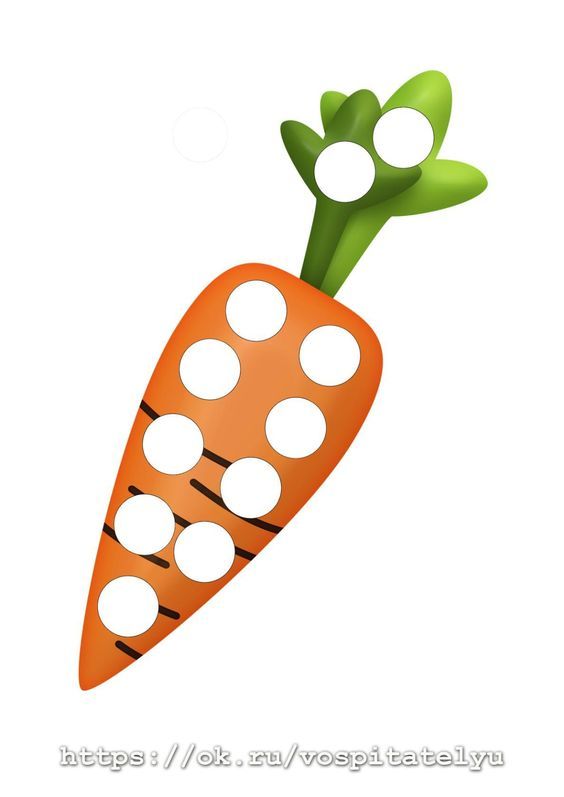 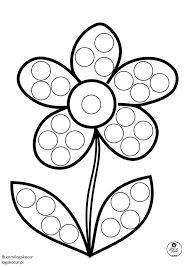 Zabawy z makaronem - malowanie i nawlekanie na sznurek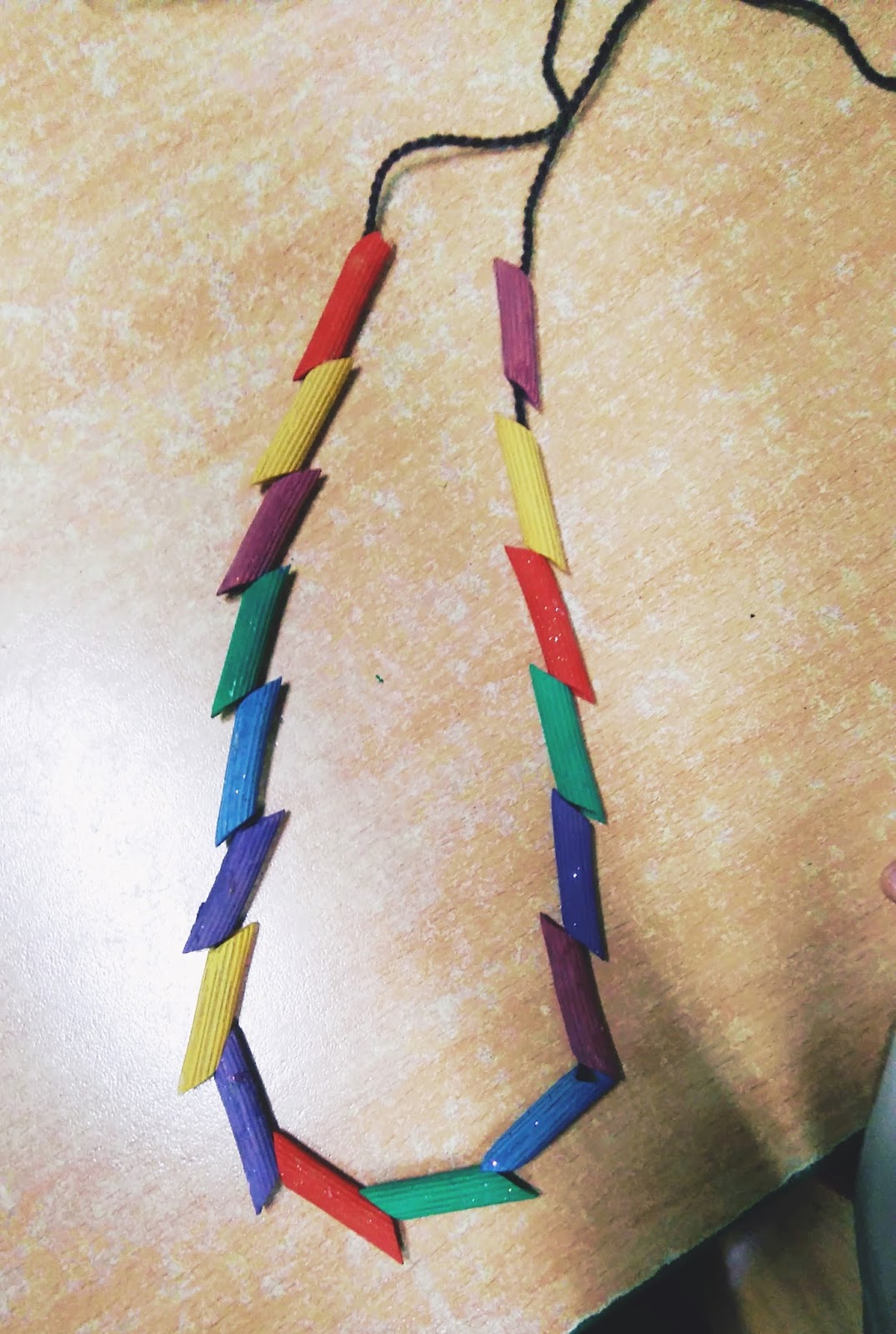 Piosenki dla dzieci - KLAŚNIJ W DŁONIE / RÓB TO TAK JAK JAhttps://www.youtube.com/watch?v=toqrH4Z1-og